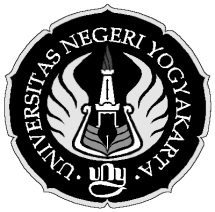 	FORMAT OBSERVASI	PEMBELAJARAN DI KELAS DAN	OBSERVASI PESERTA DIDIKUniversitas Negeri Yogyakarta							          Yogyakarta, 8 Februari 2013	Koordinator PPL Sekolah					Mahasiswa   Drs. Sudardiyono, M.Pd				         Teguh WibowoNIP. 19560815 198703 1 001				      NIM. 10604221004	FORMAT OBSERVASI	           KONDISI SEKOLAHUniversitas Negeri Yogyakarta*) Catatan : sebagai bahan penyusun program kerja KKN-PPL								Yogyakarta, 7 Februari 2013	Koordinator PPL Sekolah					Mahasiswa      Drs. Sudardiyono, M.Pd			  		Ayu Agustya H.NIP. 19560815 198703 1 001				      NIM. 10604221004	FORMAT OBSERVASI KONDISI LEMBAGAUniversitas Negeri Yogyakarta*) Catatan : sebagai bahan penyusunan program kerja KKN/ PPL							        Yogyakarta, 8 Februari 2013	Koordinator PPL Sekolah					Mahasiswa  Drs. Sudardiyono, M.Pd					Ayu Agustya H.NIP. 19560815 198703 1 001				      NIM. 10604221004Lampiran Struktur Organisasi Tata KerjaNAMA MAHASISWA: TEGUH WIBOWO     PUKUL: 06.30 – 09.30 WIBNO. MAHASISWA: 10604224018     TEMPAT PRAKTIK: LAP. SDN ADISUCIPTO 2TGL OBSERVASI: 8 FEBRUARI 2013     FAK/JUR/PRODI: FIK/POR/PGSD PenjasNoAspek yang DiamatiDefinisi Hasil PengamatanAPerangkat PembelajaranAKurikulum Tingkat Satuan Pendidikan ( KTSP )Penggunaan KTSP sudah dilakukan untuk semua pembelajaran penjas dari kelas I sampai dengan VIASilabusPelaksanaan pembelajaran telah mengacu pada silabus yang telah disusun.ARencana Pelaksanaan Pembelajaran ( RPP )Guru Penjas dalam menyampaikan materi telah sesuai dengan RPP yang telah disusun.BProses Pembelajaran Membuka PelajaranPembelajaran dibuka dengan terlebih dahulu dibariskan, dipimpin berdoa dan dilanjutkan pemanasan.Penyajian MateriMateri disajikan 2 arah antara guru dan siswaMetode PembelajaranCeramah, Latihan, KomandoPenggunaan BahasaBahasa Indonesia 85 % , Bahasa Jawa 15 %Penggunaan WaktuPembagian waktu 75 % praktek, 25 % teori penjasGerak Guru mendekati siswa yang praktek, memberikan pembetulan gerakanCara Memotivasi SiswaGuru menjelaskan materi yang akan dipraktekkan dan menggunakan kata-kata untuk membangun sekaligus memotivasi siswa agar dapat melakukan praktek.Teknik BertanyaPertanyaan diberikan mengenai sejauh mana pengalaman siswa dan pengetahuan siswaTeknik Penguasaan  KelasTerlaksana dengan mengawasi dan mengamati sekaligus mendekati siswa yang praktekPenggunaan MediaStopwatch/ jam, peluitBentuk dan Cara EvaluasiPenilaian hasil praktek pada pertemuan selanjutnya dengan penilaian praktek dan Tanya jawab teori singkat dilapangan.Menutup PelajaranDitutup dengan doa, salam dan pemberian tugas materi mendatangCPerilaku SiswaPerilaku Siswa Di dalam KelasSiswa dan guru berdiskusi di tepi lapangan membahas materi dan teori penjasPerilaku Siswa Di Luar KelasSiswa displin sesuai dengan komando dari guru namun terkadang keluar barisan saat guru mengalihkan perhatian.NAMA MAHASISWA: AYU AGUSTYA H.    PUKUL: 07.00 – 10.00 WIBNO. MAHASISWA: 10604221004    TEMPAT PRAKTIK: SDN ADISUCIPTO 2TGL OBSERVASI: 7 FEBRUARI 2012    FAK/JUR/PRODI: FIK/POR/PGSD PenjasNoAspek yang DiamatiDeskripsi Hasil PengamatanKeterangan1Kondisi Fisik SekolahBagus, tetapi ada sudut yang kurang terawat dan ada yang kurang rapi penataannya.Cat sebagian luntur, tanaman tidak tertata rapi2Potensi SiswaSiswa berkompeten dalam bidangnya, kreatif, baik secara fisik.Pendidikan dilakukan di segala bidang untuk marik minat dan bakat siswa3Potensi GuruGuru menfasilitasi peserta didikMendukung kegiatan siswa yang positif dan mengarahkannya 4Potensi karyawanRamah, terampil dan cukup cekatanMembantu menyiapkan fasilitas KBM5Fasilitas KBM, MediaFasilitas sudah cukup lengkap dan mendukung, namun penataan barang di gudang olahraga kurang baik.Lapangan Voli, lap. Permainan tradisional, pasir lompat, lapangan bulutangkis, lapangan basket,  peralatan olahraga lengkap, tape, 6PerpustakaanMemiliki koleksi buku yang cukup lengkap dan pengelolaan perpustakaan baik dan nyaman.Minat siswa cukup baik, terdapat meja baca, meja presensi, tempat penitipan tas, rak buku7LaboratoriumLaboratorium berisi peralatan laboratorium yang lengkapPeralatan praktikum untuk IPA, IPS, Matematika, Olahraga, komputer dan memadai.8Bimbingan KonselingTidak disediakan ruangan khusus. Bimbingan Konseling dilakukan bersama wali kelas masing-masing kelasMampu membantu siswa memecahkan masalah dan bermasalah9Bimbingan BelajarMemantau bagaimana belajar siswa, pengembangan belajar sesuai minat dan bakat.Penyesuaian belajar siswa10EkstrakurikulerOlahraga Sepak Bola Mini, Pramuka, keagamaan, Seni Tari dan Seni SuaraDilakukan di luar KBM kecuali keagamaan serentak pada hari jumat11Organisasi dan Fasilitas Osis--12Organisasi dan Fasilitas UKSPenjaga UKS dari karyawan Ruangan cukup nyaman, bersih, tertata peralatannya dan fasilitasnya cukup13Administrasi ( Karyawan, sekolah, dinding )Administrasi lengkapAdministrasi lengkap, terdapat buku presensi, bagan keadaan guru, siswa, dan administrasi berjalan.14Karya Tulis Ilmiah RemajaDilakukan bimbingan sebelum eventSiswa dibimbing oleh guru pembimbing15Karya Ilmiah oleh GuruPartisipasi guru dalam membuat karya ilmiah masih relatif sedikitDibuat berdasarkan kebutuhan16Koperasi SiswaTelah disediakan tempatnya namun belum berjalan-17Tempat IbadahKeadaan bersih, nyaman, terawatt. Namun, kurang mampu menampung seluruh siswa.Bangunan memakai ruang kelas18Kesehatan LingkunganTerdapat tempat cuci tangan berserta perlengkapannya di depan masing – masing kelas, terdapat tong sampah untuk jenis sampah yang berbeda di tiap depan kelas, namun penataan taman kurang rapiTaman masih kurang bersih dan ada rumput liar dan penataan yang kurang di di bagian utara ruang Kepala Sekolah dan ruang UKS.19Fasilitas GuruTerdapat rumah dinas bagi guruTerdapat di belakang sekolah dengan beberapa unit.NAMA MAHASISWA: AYU AGUSTYA H.     PUKUL: 07.00 – 10.00 WIBNO. MAHASISWA: 10604221004     TEMPAT PRAKTIK: SDN ADISUCIPTO 2TGL OBSERVASI: 9 FEBRUARI 2012     FAK/JUR/PRODI: FIK/POR/PGSD PenjasNoAspek yang diamatiDeskripsi Hasil PengamatanKeterangan1.Observasi fisik :a. Keadaan lokasiLokasi terletak di jl. Janti Lanud Adisucipto, Maguwoharjo, Depok, Sleman.Terletak di antara komplek auriStrategis dan dipinggir jalanb. Keadaan gedungAda beberapa gedung yang ada di SDN Adisucipto 2, baik gedung kantor guru, kepala sekolah, kelas, gudang, UKS, laboratorium, perpustakaan, ruang alat olahraga, ruang komputer, kamar kecil untuk guru dan siswa, dan lain sebagainya. Keadaan gedung secara umum sudah baik dan layak pakai. Tempatnya mudah diakses dan tidak berjauhan.c. Keadaan sarana/prasaranaSarana dan prasarana yang ada di sekolah ini cukup menunjang untuk pembelajaran. Ada laboratorium, halaman, UKS, ruang komputer, alat-alat olahraga dan beberapa sarana dan prasarana yang lain.Namun kurang lapangan bola rumput untuk pembelajaran sehingga terkadang perlu ke lapangan komplek auri.d. Keadaan personaliaDi SDN Adisucipto 2 pastinya ada beberapa lapisan warga sekolah, ada guru, karyawan maupun siswa. Untuk guru ada tugas mengajar dan tugas tambahan. Tugas mengajar meliputi tugas sebagai wali kelas dan tugas sebagai guru mata pelajaran. Kalau tugas tambahan adalah tugas yang hubungannya selain sebagai wali kelas atau guru mata pelajaran. Misalnya sie. Pembangunan, sie. Sosial, sie. Koperasi, bendahara, sie. Kerohanian, sie. Kurikulum dan lain sebagainya.Pembagian tugas sudah terstruktur dengan baik sesuai dengan tanggung jawab masing – masing.e. Keadaan fisik lain (penunjang)Halaman, pagar, tempat parkir guru dan siswa, papan mading dan lain sebagainya.Halaman sudah permanen, tempat parkir luas untuk guru dan siswa terpisah, dapur, penataan mading masih belum terkelola dengan baik.f. Penataan ruang kerjaKantor Kepala Sekolah berada di paling sudut timur utara, selatan kantor kepala sekolah ada ruang kepala guru dan TU. Selatan kantor guru ada Barat kantor TU ada tempat parker guru. Timur kantor guru ruang kelas. Hingga pojok timur utara ada ruang BK, alat olahraga dan kamar kecil. Selatan ruang BK ada ruang kelas hingga pojok selatan timur ada UKS dan laboratorium. Barat UKS ada ruang kelas. Pojok selatan barat ada mushola utara mushola atau selatan ruang kepala sekolah ada perpustakaan. Ruang-ruang kerja itu tadi mengelilingi halaman sekolah. Peenataan tempat sudah baik dan saling terhubung dan ada petunjuk ruang yang jelas. Namun belum ada papan peta sekolah.g. Aspek lain …..--2.Observasi tata kerja :a. Struktur organisasi tata kerjaTerlampirb. Program kerja lembagaDalam penyusunan program kerja itu diawali dengan adanya Rencana Pengembangan Sekolah (RPS), dalam RPS ini terdapat jenis kegiatan, tujuan, hasil yang diharapkan dan waktu yang diperlukan. Dari RPS ini lalu diturunkan dalam bentuk program kerja.  Ada 3 bentuk program kerja yaitu Rencana Kerja Tahunan (RKT), Rencana Kerja Jangka Menengah, Rencana Kerja Jangka Panjang. Dalam RKT ini terdapat sasaran, program, kegiatan operasional dan bulan (program dilaksanakan).Berikut sasaran untuk tahun 2012/2013 dan program yang direncanakan:Sasaran tercapainya peningkatan rata-rata nilai UN/US 7,7. Programnya pengembangan kompetensi kelulusan.Sasaran terlaksanya revisi KTSP, guru mampu mengembangkan silabus dan RPP berkarakter. Programnya pengembangan kurikulum.Sasaran peningkatan rata-rata nilai prestasi siswa 7,2. Programnya pengembangan pembelajaran.Sasaran kelulusan siswa 100% kenaikan siswa 98%. Programnya pengembangan sistem penilaian.Sasaran peningkatan kompetensi dan profesional guru. Programnya pengembangan pendidik dan tenaga kependidikan.Sasaran ketersediaan sarana dan prasarana sekolah memadai, peningkatan kualitas hasil pendidikan. Programnya sarana dan prasarana.Sasaran program-progaram SD terlaksana dengan baik dan memberikan rasa puas masyarakat. Programnya manajemen sekolah.Sasaran peningkatan prestasi akademik dan non akademik. Programnya pembinaan kesiswaan.Sasaran tertanamnya sikap menghargai budaya, bangsa dan cinta lingkungan/tanah air. Programnya budaya dan lingkungan sekolah.Sasaran terbentuknya sikap dan karakter pada diri siswa. Programnya penanaman karakter.c. Pelaksanaan kerjaDari sasaran yang menjadi target 2012/2013 program yang direncanakan lalu diturunkan dalam bentuk kegiatan oprasional dan ditentukan waktu pelaksanaannya. Bagaimana kegiatan oprasional ini adalah pelaksanaan kerja yang harus dilakukan supaya sasaran dan program yang direncanakan bisa tercapai.d. Iklim kerja antar personaliaDi SDN Adisucipto 2 juga dibagi masalah tugas personalia. Disini ada tugas mengajar dan tugas tambahan. Tugas mengajar meliputi tugas sebagai wali kelas dan tugas sebagai guru mata pelajaran. Kalau tugas tambahan adalah tugas yang hubungannya selain sebagai wali kelas atau guru mata pelajaran. Misalnya sie. Pembangunan, sie. Sosial, sie. Koperasi, bendahara, sie. Kerohanian, sie. Kurikulum dan laia sebagainya.e. Evaluasi program kerjaPada evaluasi program kerja ini setiap triwulan (tiga bulan) sekali ada laporan serta setiap tahun sekali juga ada laporan. Hal-hal yang dilaporkan adalah apa-apa yang sudah dan apa-apa yang belum didapatan. Bentuk laporannya adalah laporan pertanggungjawaban Anggaran Pendapatan Belanja Sekolah). Sekolah akan memberikan laporan ke pemerintah melalui Dinas Pendidikan dan juga akan melaporkan ke komite (sebagai wakil orang tua murid / wali)f. Hasil yang dicapaiHasil yang dicapai dari program yang direncanakan bisa dilihat dilihat du monev (monitoring dan evaluasi). Biasanya kita bisa melihat hasil terkait prestasi akademik dan prestasi non akademik. Prestasi akademik yang menyangkut hasil kegiatan intrakurikuler dan prestasi non akademik menyangkut hasil kegiatan ekstrakurikuler.g. Program pengembanganDi SD Negeri Adisucipto 2 juga ada program pengembangan yang terdapat dalam Rencana Pengembangan Sekolah (RPS). Kegiatan dalam RPS ini tetap mengacu pada beberapa standar yaitu:Standar sarprasStandar isiStandar prosesStandar evaluasiStandar Kompetensi KelulusanStandar pendidik dan Tenaga KependidikanStandar Pembiayaanh. Aspek lain …..-